卫东区商务局组织召开“卫东区大型商超中秋、国庆节前安全生产工作会议及创文工作推进会”9月27日，卫东区商务局组织召开“卫东区大型商超中秋、国庆节前安全生产工作会议及创文工作推进会”。 会议传达学习了平顶山市商务局《关于做好中秋国庆期间安全生产（消防安全）工作的通知》和平顶山市卫东区安全生产委员会办公室《关于加强中秋国庆节日期间安全防范工作的通知》等重要文件。区商务局主要负责同志强调 ：一要高度重视、提高思想认识，始终绷紧安全生产这根弦，保障每个环节不出问题。二要责任压实到位，从严从实从细抓好安全生产各项工作，做到守土有责、守土负责、守土尽责。三要严格落实中秋、国庆两节期间值班值守，领导在岗带班、坚守岗位，切实做到反应灵敏，行动迅速，处置有力，确保双节期间安全生产形势持续稳定。会议还对创建全国文明城市、防汛等工作进行了安排部署。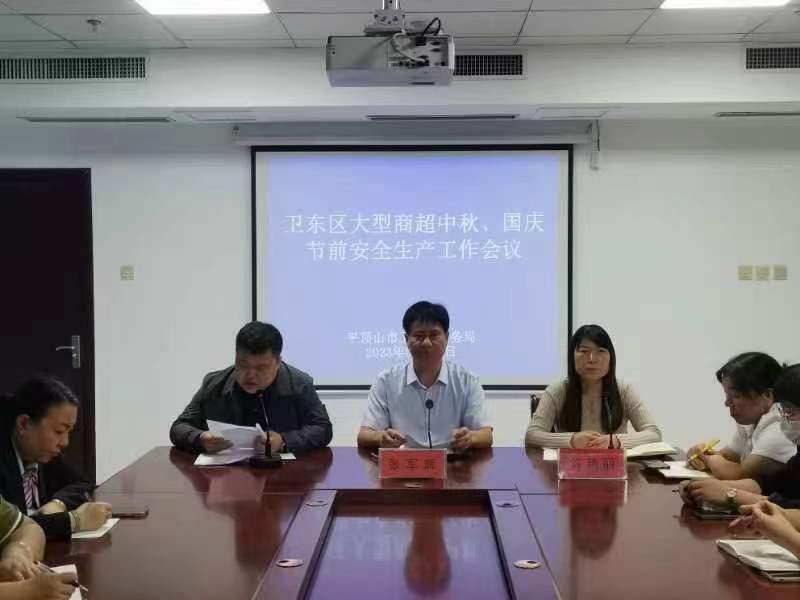 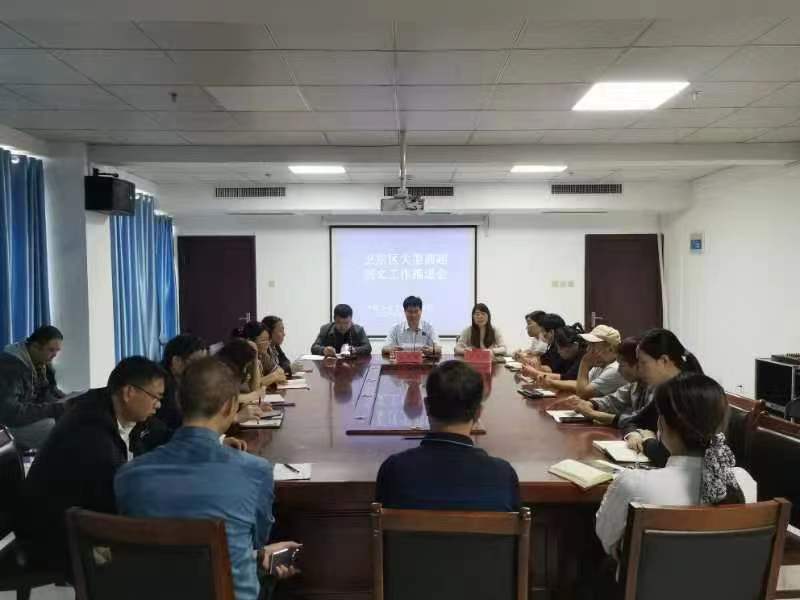 